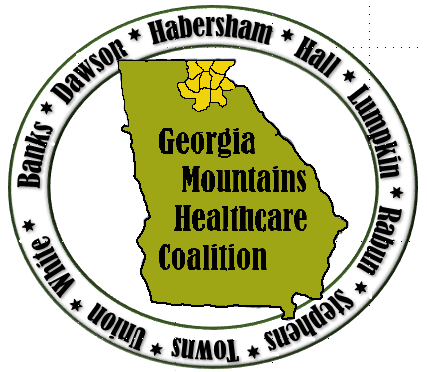 Attendees:   Please see sign in sheet posted to GHA 911 for this meetingConvened: 10:00     	Adjourned:	12:55TOPICDISCUSSIONFOLLOW-UPWelcome and IntroductionsAll participant introduced themselvesExchange contact info with othersCoalition Information/UpdatesMatthew Crumpton, HCCGeorgia Mountain Healthcare Coalition WebsiteWebsite is in the works with Third Wave Digital, Macon.Will have a link for all members to register so we can maintain a list as required by grantWill have events, documents, sign in sheets, minutes, resources listedWe will be taking many photos to post on websiteNot sure when it will “go live”2018-2019 BudgetPlease see slides from presentation posted to GHA911.org for more informationCompleted projects:Critical Incident Stress Debriefing trainingTactical Emergency Casualty Care CourseNational Healthcare Coalition Conference, New OrleansRTIPP training Purchased and distributing:HeadlampsStop the Bleed KitsLanternsPelican lightsFR57 filtersAntigravity Batteries and multipurpose chargersItems in progressEMAG conference (scheduled and attendees notified)ESF-8 planning meetingTabletop and FSEEbola coalition funds - $180,000 Must be spent before 6/30/2020Must be spent on items for infection controlMany items submitted, including DCON tentWork group formed to develop DCON plan specific to infectious disease. Participants:Michael ShawMike ArmstrongSherry LogginsMatthew CrumptonDCON plan specific to infectious disease work group formedExercise  UpdatesTabletop March 14th Lanier Technical College	Active Shooter Tabletop Scenario in Medical Office Buildinghttps://www.surveymonkey.com/r/GMHCTTX19 Full Scale May 3rd – Not in Medical ScenarioCoalition Assessment Tool Annual Evacuation/Surge DrillLow/Short notice drill required by grantEmails sent about a week before drillDay of drill, email sent out announcing drill Sign up using the link listedEmail will also be sent soon with registration linkBe thinking if you want to be an evacuation or a receiving facilityTraining UpdatesJanuary 7-8 – UnicoiREADINESS: TRAINING IDENTIFICATION AND PREPAREDNESS PLANNING MGT-418	 	Completed Awaiting ReportJanuary 15th     LTC Emergency Preparedness Basic Course                  Gainesville Civic Center 830 Green Street NE, Gainesville, GA 30501 		Completed 11/16 Regional Nursing Homes presentFebruary 28 – State Training and Exercise WorkshopMarch 4-6 – 2nd Tactical Emergency Casualty Care Course - Hall County Sheriffs Training ComplexClass FullMarch 11-12 – Trauma Nurse Core Class – Chatuge Regional Hospital5 Slots LeftWorking on Rural Trauma Development Course and Emergency Nurse Pediatric Care CourseMay 31st – Basic Disaster Life SupportJune 3-5 – ICS 300 Intermediate Incident CommandJune 6-7 – ICS 400 Advanced Incident CommandApplying Incident Command to Your Healthcare Facility Response – As requestedThese trainings are scheduled based on feedback from Region B Healthcare coalition members. Please continue to let us know your training needsThere are very few Region B Coalition members in some of these trainings and we want to make sure we offer trainings that members want to attend.Contact Matthew Crumpton or Donna Sue Campbell for more informationAdriane Feinberg,Georgia Hospital AssociationStop the Bleed kits have been purchased through the Trauma Commission for EDsEbola outbreak in DRCContinue to ask travel questions of all patientsImplement appropriate Isolation and Quarantine measures if symptoms and travel history indicateIf you need further recommendations, contact1-866-PUB HLTHHuman trafficking response and awarenessResources for info and tip lineDignity HealthBlue Campaign (Homeland Security) GHA911 – continue to update your info, especially when staff change or email changesNursing Homes and Hospitals – please continue to update bed counts every WedPersonal Care Homes and Assisted Living Facilities have new EP requirements under the DCH New Disaster Preparedness Rule. They must initiate and maintain an account on GHA911Must contact their local EMA and provide evidenceAttend a minimum of one Coalition meeting annuallyFor situational awarenessRemember to ask travel questions to clients and patientsBe prepared to IdentifyIsolateInform – call 866-PUB HLTHhttps://www.dignityhealth.org/hello-humankindness/human-traffickinghttps://www.dhs.gov/blue-campaign Please update bed counts every Wednesday and other times when requestedDonna Sue Campbell, District 2 Public HealthNew items posted to GHA911:Region B Hazard Vulnerability AnalysisCommunications Drill Feb 6, 2019 After Action ReportResponse Plan DraftDraft due March 15Final plan due June 30Workgroup formed to review and finalize plan. Participants:Clyde MydellMark SavageWendall FarmerBobby BurkeDonna Sue CampbellDSC will send out email to this work group with draft plan, guidelines for what is required in planLTC Emergency Power Source SurveyAbout half LTC facilities have completed surveyFor more info, contact Kerry SmithKerry will follow up with those who haven’t completed survey yetWork group formed for Response PlanPlease complete LTC Power Source survey if you haven’t done soLaKieva Williams,  GDPHVolunteer CoordinatorReminder that Medical Reserve Corp needs non medical volunteers, alsoFirst ServGa Conference will be April 2019Contact LaKieva Williams for detailsRegister at https://ServGa.govIf you would like to volunteer Open ForumGDPH – Frank Daniell, Training and Exercise CoordinatorRTIPP results will be available next weekIn September there will be meetings around the state to identify training gaps and needsRegional Infectious disease exerciseApril 5 Virtual video orientationJune Virtual TTXNov – Statewide and Region IV ExerciseQuestion on Bioesque- It is a cleaning system, tank and back pack sprayer to disinfect rooms, has quick drying timeHospitalsStephens Co. Hospital Will welcome a new CEO in AprilHosting TNCC May 15-16UGH – Keeps growing, now has 23 entities Security now has a full-time educatorChatuge Regional Medical CenterIn recent survey learned that they needed separate plans for Chatuge and Union GeneralLewis Kelley is retiringMike Berkshire will be new CEOHosting TNCC May 9-10NGHS Lumpkin will be opening services soon with more plannedNursing HomesNew Horizons Lanier Park, Kerry Smith Kerry is Council Coordinator and on Region B Executive Committee, please let him know if you need info or other thingsNew Horizons Limestone,  Pam Desrochers also on Executive Committee, please contact her if you need info or other thingsFriendship Health and Rehab is opening new facility in RomeClyde Mydell, Pruitt Toccoa – in the survey windowMt. View Nursing Home – reviewed EP plans and made updatesPersonal Care HomesGold City Personal Care Home – survey went wellRedCross – nothing to reportEMSChad Black, Habersham Co. EMSRegional Trauma Commission requests from all hospitals with ED’sStreet AddressEmergency Department bed capacity and volume of use annuallyTrauma level designationIf they have cardiac servicesIf they have stroke servicesPlease get this info to him at  CBlack@habershamga.comEMADiedra Moore, Banks Co. EMA – County is busyShe is on executive committee, please reach out to her if you need anything, don’t know who your EMA is or can’t get in touch with themWe want to be involved in the planning, training, preparedness, not just in emergenciesDon Strength Area 1 EMA CoordinatorReview of Hurricane Michael and SB53 resopnseSouth GA is devastated, will be recovering for a long timeRevisions planned for GEMA WebEOCEncouraged all to get to know their EMA, set up a meetingMark Savage, Banks Co. coroner – Banks county is hostingSuicide Prevention TrainingApril 23Banks County High SchoolBioesque contact:Amanda DanielsAmanda.Daniels@BioesqueSolutions.comCell:    404-916-0055Office: 800-921-4634Tools/HandoutsFlyer on Incident Command System 300 and 400Email will also be sent out with registration linkFuture Meetings and TrainingsFuture Region B Coalition Meeting Dates:May 22nd – NGMC Gainesville Auxiliary Conference Room
August 21st – NGMC Braselton – Education Conference RoomNovember 20th - location to be determined. Hosts welcome!MATF (Mutual Aid Task Force) Meetings:Location: Georgia Public Safety Training Center Bay A; 1000 Indian Springs Drive Forsyth, GAMarch 22 (Fri), September 13 (Fri)Dec 12 (Th)Other happenings:Feb 28 -Training and Exercise Planning Workshop, GPSTC, ForsythMarch 4-6 Tactical Emergency Casualty Care (TECC) course, Hall Co. Sheriff’s Training Center, GainesvilleMarch 14-Georgia Mountains (Region B) Tabletop Exercise, Gainesville Civic CenterApril 17-19 Emergency Management Summit and Training, SavannahSummary of TasksPlease complete Power/Utility Survey if you haven’t done it alreadyIf you’re on a workgroup, please get with other members to work on taskResponse PlanDecon PlanSign up for training if you’re interestedSign up for tabletop exercisePlease take this information back to your coworkers and executivesAdjournThank you for attending!Next meeting: May 22, 10:00-1:00